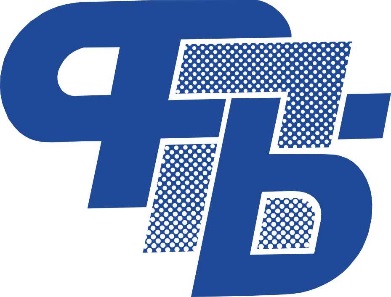 ПРЕСС-РЕЛИЗСоблюдение температурного режима на предприятиях проверят технические инспекторы Федерации профсоюзовТехинспекторы труда ФПБ регулярно проводят мониторинги за выполнением законодательства об охране труда на предприятиях и в организациях. В холодное время года особое внимание обращают на соблюдение температурного режима в производственных помещениях и цехах, состояние санитарно-бытовых помещений и обеспечение работников специальной одеждой и обувью. Проверки, направленные на выявление фактов нарушения температурных условий на рабочих местах, начнутся 
с 1 декабря. Профсоюзные рейдовые группы проведут мониторинги на предприятиях всех регионов.Кроме того, на постоянной основе в Федерации профсоюзов Беларуси работает "горячая линия", которая позволяет оперативно выявлять недостатки и нарушения соблюдения правил и норм охраны труда и своевременно принимать меры по их устранению. Любой работник может сообщить о нарушениях по телефону (8-017) 203-90-48 (с 8.30 до 10.30 и с 15.30 до 17.30). Технические инспекторы труда готовы выехать на место и проверить поступившую на горячую линию информацию. В прошлом году в ходе профсоюзного мониторинга за соблюдением температурного режима на рабочих местах было выявлено 1 781 нарушение. Нанимателям вручено 895 рекомендаций на их устранение. На некоторых предприятиях работники не были обеспечены утепленными спецодеждой и обувью. Не везде в локальные документы внесены пункты о дополнительных перерывах. Не оборудованы не только места для обогрева, но и для приема пищи, санитарно-бытовые помещения. Мониторинг коснулся 4 696 предприятий. Стоит отметить, что на большинстве предприятий температурный режим соблюдается. В коллективные договоры и правила внутреннего распорядка организаций включены нормы о предоставлении дополнительных регламентированных перерывов для обогрева работников в случае, если невозможно поддержание температурного режима в соответствии с санитарными нормами, а также при работах в неотапливаемых помещениях или на открытом воздухе зимой. Созданы надлежащие санитарно-бытовые условия, оборудованы комнаты для обогрева и приема пищи, имеются ресурсы для отопления, отдельные организации приобрели теплогенераторы. Пресс-служба Федерации профсоюзов